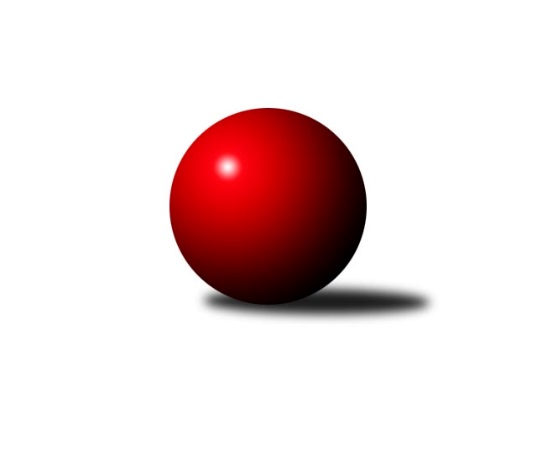 Č.12Ročník 2021/2022	14.1.2022Nejlepšího výkonu v tomto kole: 2734 dosáhlo družstvo: KK Hilton Sez. Ústí BJihočeský KP1 2021/2022Výsledky 12. kolaSouhrnný přehled výsledků:TJ Sokol Chotoviny B	- TJ Sokol Písek A	2:6	2556:2572	5.5:6.5	14.1.TJ Spartak Soběslav A	- KK Hilton Sez. Ústí A	5:3	2406:2295	7.0:5.0	14.1.KK Hilton Sez. Ústí B	- TJ Kunžak A	5:3	2734:2661	8.5:3.5	14.1.TJ Nová Ves u Č. B. A 	- TJ Dynamo Č. Budějovice A	1:7	2492:2580	5.0:7.0	14.1.TJ Sokol Nové Hrady A	- TJ Loko Č. Budějovice B	6:2	2633:2559	6.5:5.5	14.1.TJ Kunžak A	- TJ Dynamo Č. Budějovice A	5:3	2583:2538	7.0:5.0	3.1.TJ Dynamo Č. Budějovice A	- TJ Centropen Dačice D	4:4	2492:2461	5.5:6.5	6.1.Tabulka družstev:	1.	KK Hilton Sez. Ústí A	11	9	0	2	64.5 : 23.5 	82.5 : 49.5 	 2522	18	2.	TJ Sokol Nové Hrady A	11	8	0	3	58.5 : 29.5 	78.0 : 54.0 	 2593	16	3.	TJ Centropen Dačice D	10	6	2	2	44.5 : 35.5 	60.0 : 60.0 	 2558	14	4.	TJ Sokol Písek A	11	5	2	4	48.0 : 40.0 	67.5 : 64.5 	 2470	12	5.	TJ Dynamo Č. Budějovice A	11	5	1	5	43.0 : 45.0 	64.0 : 68.0 	 2507	11	6.	TJ Nová Ves u Č. B. A	11	4	2	5	41.0 : 47.0 	63.0 : 69.0 	 2483	10	7.	KK Hilton Sez. Ústí B	11	5	0	6	40.0 : 48.0 	61.5 : 70.5 	 2521	10	8.	TJ Loko Č. Budějovice B	11	5	0	6	39.5 : 48.5 	66.5 : 65.5 	 2472	10	9.	TJ Kunžak A	11	4	0	7	38.0 : 50.0 	65.0 : 67.0 	 2454	8	10.	TJ Spartak Soběslav A	11	4	0	7	35.5 : 52.5 	60.0 : 72.0 	 2445	8	11.	TJ Sokol Chotoviny B	11	1	1	9	27.5 : 60.5 	52.0 : 80.0 	 2472	3Podrobné výsledky kola:	 TJ Sokol Chotoviny B	2556	2:6	2572	TJ Sokol Písek A	David Bartoň	 	 213 	 211 		424 	 1:1 	 425 	 	215 	 210		Tomáš Brückler	Martina Křemenová	 	 219 	 190 		409 	 1:1 	 405 	 	208 	 197		Vladislav Papáček	Lenka Křemenová	 	 203 	 210 		413 	 1:1 	 433 	 	236 	 197		Drahomíra Nedomová	Lenka Křemenová	 	 205 	 235 		440 	 0.5:1.5 	 451 	 	205 	 246		Petr Kolařík	Gabriela Kučerová	 	 201 	 237 		438 	 0:2 	 457 	 	210 	 247		Marie Lukešová	Alena Makovcová	 	 225 	 207 		432 	 2:0 	 401 	 	224 	 177		Jitka Koreckározhodčí: Alena MakovcováNejlepší výkon utkání: 457 - Marie Lukešová	 TJ Spartak Soběslav A	2406	5:3	2295	KK Hilton Sez. Ústí A	Jaroslav Chalaš	 	 188 	 208 		396 	 0:2 	 400 	 	191 	 209		Dušan Lanžhotský	Alena Dudová	 	 205 	 204 		409 	 1:1 	 414 	 	211 	 203		Pavel Vrbík	Luboš Přibyl	 	 178 	 193 		371 	 1:1 	 389 	 	197 	 192		Dušan Jelínek	Vlastimil Šlajs	 	 209 	 188 		397 	 2:0 	 336 	 	161 	 175		Jozef Jakubčík *1	Jindřich Kopic	 	 204 	 214 		418 	 1:1 	 401 	 	208 	 193		Jakub Vaniš	Jan Štefan	 	 214 	 201 		415 	 2:0 	 355 	 	189 	 166		Jan Švarcrozhodčí: Pavel Němecstřídání: *1 od 51. hodu Michal MikuláštíkNejlepší výkon utkání: 418 - Jindřich Kopic	 KK Hilton Sez. Ústí B	2734	5:3	2661	TJ Kunžak A	Miloš Mikulaštík	 	 205 	 239 		444 	 1:1 	 466 	 	232 	 234		Lukáš Brtník	Jana Dvořáková	 	 216 	 220 		436 	 1:1 	 458 	 	215 	 243		Radek Hrůza	Jiří Mára	 	 248 	 259 		507 	 2:0 	 450 	 	237 	 213		Michal Horák	Simona Černušková	 	 227 	 236 		463 	 0.5:1.5 	 475 	 	239 	 236		Pavel Jirků	Michal Klimeš	 	 225 	 215 		440 	 2:0 	 412 	 	198 	 214		Dana Kopečná	Pavel Blažek	 	 224 	 220 		444 	 2:0 	 400 	 	199 	 201		Stanislava Kopalovározhodčí: Michal KlimešNejlepší výkon utkání: 507 - Jiří Mára	 TJ Nová Ves u Č. B. A 	2492	1:7	2580	TJ Dynamo Č. Budějovice A	Ilona Hanáková	 	 191 	 199 		390 	 1:1 	 397 	 	210 	 187		Vít Šebestík	Dobroslava Procházková	 	 208 	 186 		394 	 1:1 	 420 	 	200 	 220		Jiří Nekola	Jiří Pokorný	 	 202 	 204 		406 	 0:2 	 451 	 	233 	 218		Jakub Kožich	Pavel Jesenič	 	 240 	 202 		442 	 1:1 	 452 	 	210 	 242		Patrik Postl	Ladislav Boháč	 	 209 	 211 		420 	 1:1 	 402 	 	179 	 223		Lukáš Chmel	Martin Vašíček	 	 244 	 196 		440 	 1:1 	 458 	 	226 	 232		Vít Ondřichrozhodčí: Dobroslava ProcházkováNejlepší výkon utkání: 458 - Vít Ondřich	 TJ Sokol Nové Hrady A	2633	6:2	2559	TJ Loko Č. Budějovice B	Tereza Kříhová	 	 218 	 207 		425 	 1.5:0.5 	 416 	 	209 	 207		Miroslava Vondrušová	Vojtěch Kříha	 	 213 	 183 		396 	 0:2 	 453 	 	241 	 212		Milada Šafránková	Jiří Jelínek	 	 228 	 223 		451 	 2:0 	 394 	 	198 	 196		Jiří Douda	Stanislava Hladká	 	 239 	 218 		457 	 1:1 	 434 	 	200 	 234		Bedřich Vondruš *1	Milan Bedri	 	 239 	 235 		474 	 1:1 	 428 	 	192 	 236		Veronika Kulová	Michal Kanděra	 	 210 	 220 		430 	 1:1 	 434 	 	224 	 210		Jan Sýkorarozhodčí: Stanislav Sladkýstřídání: *1 od 50. hodu Zdeňa ŠtruplováNejlepší výkon utkání: 474 - Milan Bedri	 TJ Kunžak A	2583	5:3	2538	TJ Dynamo Č. Budějovice A	Stanislava Kopalová	 	 189 	 183 		372 	 1:1 	 384 	 	182 	 202		Tomáš Vašek	Radek Hrůza	 	 210 	 220 		430 	 2:0 	 411 	 	206 	 205		Vít Šebestík	Dana Kopečná	 	 222 	 225 		447 	 1:1 	 448 	 	207 	 241		Jiří Nekola	Lukáš Brtník	 	 252 	 211 		463 	 1:1 	 435 	 	208 	 227		Vít Ondřich	Josef Brtník	 	 218 	 196 		414 	 0:2 	 449 	 	225 	 224		Patrik Postl	Michal Horák	 	 226 	 231 		457 	 2:0 	 411 	 	181 	 230		Miroslav Krausrozhodčí: Radek HrůzaNejlepší výkon utkání: 463 - Lukáš Brtník	 TJ Dynamo Č. Budějovice A	2492	4:4	2461	TJ Centropen Dačice D	Lukáš Chmel	 	 206 	 196 		402 	 0:2 	 446 	 	209 	 237		Karel Kunc	Jiří Nekola	 	 204 	 210 		414 	 1:1 	 376 	 	207 	 169		Ladislav Bouda	Vít Šebestík	 	 205 	 206 		411 	 2:0 	 345 	 	171 	 174		Vít Beranovský	Miroslav Kraus	 	 216 	 205 		421 	 1:1 	 427 	 	192 	 235		Radek Beranovský	Vít Ondřich	 	 207 	 212 		419 	 0.5:1.5 	 430 	 	218 	 212		Petr Bína	Patrik Postl	 	 238 	 187 		425 	 1:1 	 437 	 	236 	 201		Lukáš Štibichrozhodčí: Tomáš VašekNejlepší výkon utkání: 446 - Karel KuncPořadí jednotlivců:	jméno hráče	družstvo	celkem	plné	dorážka	chyby	poměr kuž.	Maximum	1.	Karel Kunc 	TJ Centropen Dačice D	459.50	306.3	153.3	3.1	6/6	(493)	2.	Jiří Jelínek 	TJ Sokol Nové Hrady A	453.00	311.5	141.5	4.1	6/6	(475)	3.	Milan Bedri 	TJ Sokol Nové Hrady A	451.00	311.9	139.1	2.8	4/6	(480)	4.	Radek Beranovský 	TJ Centropen Dačice D	446.55	305.8	140.8	5.0	5/6	(484)	5.	Dušan Lanžhotský 	KK Hilton Sez. Ústí A	435.07	289.1	145.9	3.8	6/6	(482)	6.	Petr Bína 	TJ Centropen Dačice D	434.88	299.3	135.6	5.2	6/6	(473)	7.	Stanislava Hladká 	TJ Sokol Nové Hrady A	434.53	299.7	134.8	4.5	5/6	(462)	8.	Michal Klimeš 	KK Hilton Sez. Ústí B	433.45	296.4	137.1	5.6	5/7	(480)	9.	Michal Kanděra 	TJ Sokol Nové Hrady A	432.92	292.0	140.9	5.4	6/6	(479)	10.	Michal Horák 	TJ Kunžak A	432.85	293.4	139.5	6.5	6/6	(484)	11.	Vít Ondřich 	TJ Dynamo Č. Budějovice A	431.89	295.3	136.6	5.3	7/7	(458)	12.	Pavel Vrbík 	KK Hilton Sez. Ústí A	431.30	291.7	139.7	3.4	5/6	(484)	13.	Milada Šafránková 	TJ Loko Č. Budějovice B	430.69	295.9	134.8	3.3	6/6	(490)	14.	Jiří Konárek 	TJ Sokol Nové Hrady A	428.88	287.6	141.3	6.1	4/6	(456)	15.	Lukáš Štibich 	TJ Centropen Dačice D	428.75	297.8	130.9	4.2	6/6	(449)	16.	Jiří Nekola 	TJ Dynamo Č. Budějovice A	427.89	295.4	132.5	8.5	7/7	(478)	17.	Pavel Blažek 	KK Hilton Sez. Ústí B	427.53	296.6	131.0	7.5	6/7	(461)	18.	Jan Sýkora 	TJ Loko Č. Budějovice B	427.30	288.7	138.6	4.7	5/6	(460)	19.	Simona Černušková 	KK Hilton Sez. Ústí B	427.09	296.8	130.3	5.5	7/7	(479)	20.	Jozef Jakubčík 	KK Hilton Sez. Ústí A	426.15	288.3	137.9	6.3	4/6	(481)	21.	Jan Štefan 	TJ Spartak Soběslav A	425.71	291.9	133.8	4.2	7/7	(461)	22.	Jitka Korecká 	TJ Sokol Písek A	424.17	290.5	133.7	5.5	5/5	(468)	23.	Michal Hajný 	KK Hilton Sez. Ústí B	423.76	291.6	132.1	5.0	7/7	(453)	24.	Lukáš Brtník 	TJ Kunžak A	423.50	299.3	124.2	7.8	6/6	(466)	25.	Jindřich Kopic 	TJ Spartak Soběslav A	423.00	294.2	128.8	6.8	7/7	(472)	26.	Jakub Vaniš 	KK Hilton Sez. Ústí A	422.73	288.7	134.0	6.8	6/6	(502)	27.	Patrik Postl 	TJ Dynamo Č. Budějovice A	422.21	290.0	132.2	6.8	7/7	(452)	28.	David Bartoň 	TJ Sokol Chotoviny B	421.83	294.5	127.3	6.4	6/6	(467)	29.	Dušan Jelínek 	KK Hilton Sez. Ústí A	421.61	293.9	127.7	6.3	6/6	(487)	30.	Lenka Křemenová 	TJ Sokol Chotoviny B	420.81	295.4	125.4	6.5	6/6	(472)	31.	Miroslav Kraus 	TJ Dynamo Č. Budějovice A	420.67	289.5	131.2	9.3	6/7	(450)	32.	Miloš Mikulaštík 	KK Hilton Sez. Ústí B	420.67	290.5	130.1	7.1	5/7	(453)	33.	Libor Doubek 	TJ Nová Ves u Č. B. A 	420.00	293.8	126.3	6.3	4/6	(464)	34.	Jiří Pokorný 	TJ Nová Ves u Č. B. A 	418.42	291.0	127.4	6.1	6/6	(455)	35.	Dobroslava Procházková 	TJ Nová Ves u Č. B. A 	416.80	294.1	122.8	8.3	5/6	(455)	36.	Alena Dudová 	TJ Spartak Soběslav A	416.54	292.1	124.4	7.5	7/7	(484)	37.	Petr Kolařík 	TJ Sokol Písek A	415.91	295.3	120.6	9.1	5/5	(451)	38.	Jana Dvořáková 	KK Hilton Sez. Ústí B	415.20	292.4	122.8	10.4	5/7	(436)	39.	Jiří Mára 	KK Hilton Sez. Ústí B	415.17	284.9	130.3	5.6	6/7	(507)	40.	Jiří Svačina 	TJ Sokol Chotoviny B	414.25	298.7	115.6	8.4	4/6	(455)	41.	Alena Makovcová 	TJ Sokol Chotoviny B	414.08	294.5	119.6	9.4	6/6	(463)	42.	Pavel Jesenič 	TJ Nová Ves u Č. B. A 	413.93	283.5	130.5	7.3	6/6	(449)	43.	Radek Hrůza 	TJ Kunžak A	412.90	291.8	121.1	7.9	6/6	(458)	44.	Ladislav Boháč 	TJ Nová Ves u Č. B. A 	412.00	290.7	121.4	6.6	5/6	(450)	45.	Michal Mikuláštík 	KK Hilton Sez. Ústí A	411.96	287.2	124.8	7.3	5/6	(470)	46.	Pavel Jirků 	TJ Kunžak A	411.20	290.5	120.8	8.2	5/6	(475)	47.	Tomáš Brückler 	TJ Sokol Písek A	411.09	281.0	130.1	6.2	5/5	(430)	48.	Dana Kopečná 	TJ Kunžak A	409.87	288.8	121.1	9.5	6/6	(456)	49.	Ilona Hanáková 	TJ Nová Ves u Č. B. A 	409.25	289.2	120.1	6.6	4/6	(435)	50.	Milena Šebestová 	TJ Sokol Nové Hrady A	409.00	287.8	121.3	7.4	4/6	(456)	51.	Lenka Křemenová 	TJ Sokol Chotoviny B	408.28	289.1	119.2	8.5	6/6	(458)	52.	Lukáš Chmel 	TJ Dynamo Č. Budějovice A	408.25	286.2	122.0	7.3	6/7	(430)	53.	Vít Beranovský 	TJ Centropen Dačice D	408.25	289.4	118.9	10.6	4/6	(464)	54.	Jiří Douda 	TJ Loko Č. Budějovice B	407.63	289.2	118.5	7.3	6/6	(468)	55.	Gabriela Kučerová 	TJ Sokol Chotoviny B	405.97	282.5	123.5	9.4	6/6	(438)	56.	Vladislav Papáček 	TJ Sokol Písek A	404.61	281.0	123.6	5.9	4/5	(426)	57.	Jaroslav Chalaš 	TJ Spartak Soběslav A	404.46	280.6	123.9	7.0	7/7	(457)	58.	Vít Šebestík 	TJ Dynamo Č. Budějovice A	398.71	279.7	119.0	8.0	7/7	(435)	59.	Drahomíra Nedomová 	TJ Sokol Písek A	398.09	281.2	116.9	8.9	5/5	(433)	60.	Jan Tesař 	TJ Nová Ves u Č. B. A 	397.90	278.7	119.2	7.9	5/6	(425)	61.	Zdeňa Štruplová 	TJ Loko Č. Budějovice B	395.94	285.9	110.0	9.3	4/6	(429)	62.	Luboš Přibyl 	TJ Spartak Soběslav A	395.89	286.5	109.4	11.4	7/7	(429)	63.	Michal Takács 	TJ Loko Č. Budějovice B	392.10	280.7	111.4	10.6	4/6	(448)	64.	Stanislava Kopalová 	TJ Kunžak A	365.88	260.8	105.0	12.3	6/6	(408)		Jakub Kožich 	TJ Dynamo Č. Budějovice A	451.00	309.0	142.0	2.0	1/7	(451)		Stanislav Ťoupal 	KK Hilton Sez. Ústí A	447.00	286.0	161.0	4.0	1/6	(447)		Matyáš Doležal 	TJ Centropen Dačice D	446.00	317.0	129.0	5.0	1/6	(446)		Veronika Kulová 	TJ Loko Č. Budějovice B	436.25	301.6	134.7	4.8	3/6	(451)		Miroslav Vacko 	TJ Sokol Chotoviny B	434.00	300.0	134.0	9.0	1/6	(434)		Stanislava Betuštiaková 	TJ Sokol Nové Hrady A	429.33	300.7	128.7	8.7	3/6	(447)		Stanislav Musil 	TJ Centropen Dačice D	429.00	299.0	130.0	8.0	1/6	(429)		Martin Vašíček 	TJ Nová Ves u Č. B. A 	426.50	284.9	141.6	5.5	3/6	(445)		Tereza Kříhová 	TJ Sokol Nové Hrady A	425.00	287.0	138.0	6.0	1/6	(425)		Vojtěch Kříha 	TJ Sokol Nové Hrady A	420.00	291.8	128.3	5.8	3/6	(460)		Alexandra Králová 	TJ Sokol Písek A	417.67	298.8	118.8	8.2	2/5	(445)		Karel Štibich 	TJ Centropen Dačice D	416.83	283.8	133.0	7.4	3/6	(445)		Saša Sklenář 	TJ Nová Ves u Č. B. A 	416.50	289.0	127.5	3.5	1/6	(432)		Pavel Holzäpfel 	TJ Centropen Dačice D	415.50	283.8	131.7	8.0	3/6	(431)		Tomáš Balko 	TJ Sokol Nové Hrady A	414.89	291.0	123.9	6.3	3/6	(453)		Marcela Chramostová 	TJ Kunžak A	412.50	277.5	135.0	7.5	2/6	(427)		Marie Lukešová 	TJ Sokol Písek A	411.33	280.0	131.3	7.3	3/5	(457)		Josef Brtník 	TJ Kunžak A	408.00	294.5	113.5	11.0	1/6	(414)		Jan Švarc 	KK Hilton Sez. Ústí A	404.94	287.4	117.5	9.6	3/6	(480)		Miroslava Vondrušová 	TJ Loko Č. Budějovice B	404.56	285.1	119.4	9.2	3/6	(433)		Bedřich Vondruš 	TJ Loko Č. Budějovice B	403.78	281.4	122.3	6.3	3/6	(429)		Jonáš Čeloud 	TJ Centropen Dačice D	401.00	279.0	122.0	4.0	1/6	(401)		Petr Mariňák 	TJ Dynamo Č. Budějovice A	400.00	273.7	126.3	7.3	1/7	(426)		Vlastimil Škrabal 	TJ Kunžak A	397.00	285.0	112.0	11.0	1/6	(397)		David Štiller 	KK Hilton Sez. Ústí B	393.50	280.7	112.8	7.3	2/7	(466)		Martina Křemenová 	TJ Sokol Chotoviny B	392.50	280.8	111.7	13.7	3/6	(434)		Petr Zítek 	TJ Sokol Písek A	392.33	277.2	115.1	9.9	3/5	(407)		Vlastimil Šlajs 	TJ Spartak Soběslav A	391.94	279.5	112.4	9.5	4/7	(413)		Tomáš Polánský 	TJ Loko Č. Budějovice B	391.00	284.0	107.0	10.0	1/6	(391)		Josef Schleiss 	TJ Spartak Soběslav A	387.00	280.0	107.0	16.0	1/7	(387)		Tomáš Vašek 	TJ Dynamo Č. Budějovice A	384.00	287.0	97.0	14.0	1/7	(384)		Jaroslav Kotnauer 	TJ Dynamo Č. Budějovice A	373.33	259.0	114.3	9.3	1/7	(391)		Josef Bárta 	TJ Centropen Dačice D	373.00	249.0	124.0	9.0	1/6	(373)		Ladislav Bouda 	TJ Centropen Dačice D	371.33	267.0	104.3	13.0	3/6	(408)		Libor Tomášek 	TJ Sokol Nové Hrady A	363.00	280.0	83.0	14.0	1/6	(363)		Jana Křivanová 	TJ Spartak Soběslav A	349.50	240.5	109.0	11.5	2/7	(358)Sportovně technické informace:Starty náhradníků:registrační číslo	jméno a příjmení 	datum startu 	družstvo	číslo startu26234	Miroslav Kraus	06.01.2022	TJ Dynamo Č. Budějovice A	2x4891	Tomáš Vašek	03.01.2022	TJ Dynamo Č. Budějovice A	1x10070	Marie Lukešová	14.01.2022	TJ Sokol Písek A	1x22257	Vojtěch Kříha	14.01.2022	TJ Sokol Nové Hrady A	1x5643	Josef Brtník	03.01.2022	TJ Kunžak A	1x
Hráči dopsaní na soupisku:registrační číslo	jméno a příjmení 	datum startu 	družstvo	Program dalšího kola:13. kolo			TJ Sokol Písek A - -- volný los --	21.1.2022	pá	17:30	TJ Kunžak A - TJ Spartak Soběslav A	21.1.2022	pá	17:30	KK Hilton Sez. Ústí A - TJ Sokol Chotoviny B	21.1.2022	pá	18:00	TJ Loko Č. Budějovice B - TJ Nová Ves u Č. B. A 	21.1.2022	pá	18:00	TJ Sokol Nové Hrady A - TJ Centropen Dačice D	21.1.2022	pá	18:30	TJ Dynamo Č. Budějovice A - KK Hilton Sez. Ústí B	Nejlepší šestka kola - absolutněNejlepší šestka kola - absolutněNejlepší šestka kola - absolutněNejlepší šestka kola - absolutněNejlepší šestka kola - dle průměru kuželenNejlepší šestka kola - dle průměru kuželenNejlepší šestka kola - dle průměru kuželenNejlepší šestka kola - dle průměru kuželenNejlepší šestka kola - dle průměru kuželenPočetJménoNázev týmuVýkonPočetJménoNázev týmuPrůměr (%)Výkon2xJiří MáraSez. Ústí B5071xJiří MáraSez. Ústí B112.625071xPavel JirkůKunžak A4755xMilan BedriNové Hrady A111.614744xMilan BedriNové Hrady A4741xVít OndřichDyn. Č.B. A110.354582xLukáš BrtníkKunžak A4661xPatrik PostlDyn. Č.B. A108.914524xSimona ČernuškováSez. Ústí B4631xJakub KožichDyn. Č.B. A108.674511xVít OndřichDyn. Č.B. A4582xStanislava HladkáNové Hrady A107.61457